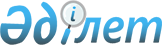 О ратификации Протокола о внесении изменений в Протокол об условиях и переходных положениях по применению Кыргызской Республикой Договора о Евразийском экономическом союзе от 29 мая 2014 года, отдельных международных договоров, входящих в право Евразийского экономического союза, и актов органов Евразийского экономического союза в связи с присоединением Кыргызской Республики к Договору о Евразийском экономическом союзе от 29 мая 2014 года от 8 мая 2015 годаЗакон Республики Казахстан от 28 мая 2021 года № 46-VII ЗРК.
      Ратифицировать Протокол о внесении изменений в Протокол об условиях и переходных положениях по применению Кыргызской Республикой Договора о Евразийском экономическом союзе от 29 мая 2014 года, отдельных международных договоров, входящих в право Евразийского экономического союза, и актов органов Евразийского экономического союза в связи с присоединением Кыргызской Республики к Договору о Евразийском экономическом союзе от 29 мая 2014 года от 8 мая 2015 года, совершенный в Москве 14 апреля 2020 года. ПРОТОКОЛ  
 о внесении изменений в Протокол об условиях и переходных положениях по применению Кыргызской Республикой Договора о Евразийском экономическом союзе от 29 мая 2014 года, отдельных международных договоров, входящих в право Евразийского экономического союза, и актов органов Евразийского экономического союза в связи с присоединением Кыргызской Республики к Договору о Евразийском экономическом союзе от 29 мая 2014 года от 8 мая 2015 года 
      Государства - члены Евразийского экономического союза, именуемые в дальнейшем государствами-членами, 
      согласились о нижеследующем:  Статья 1
      Перечень товаров и ставок, в отношении которых в течение переходного периода Кыргызская Республика применяет ставки ввозных таможенных пошлин, отличные от ставок пошлин, установленных Единым таможенным тарифом Евразийского экономического союза (приложение 2 к Протоколу об условиях и переходных положениях по применению Кыргызской Республикой Договора о Евразийском экономическом союзе от 29 мая 2014 года, отдельных международных договоров, входящих в право Евразийского экономического союза, и актов органов Евразийского экономического союза в связи с присоединением Кыргызской Республики к Договору о Евразийском экономическом союзе от 29 мая 2014 года от 8 мая 2015 года) изложить в редакции согласно приложению к настоящему Протоколу. Статья 2
      Настоящий Протокол временно применяется с даты подписания и распространяется на правоотношения, возникшие с 1 января 2020 года, и вступает в силу с даты получения депозитарием по дипломатическим каналам последнего письменного уведомления о выполнении государствами-членами внутригосударственных процедур, необходимых для вступления настоящего Протокола в силу.
      Для государства-члена, законодательство которого не предусматривает возможность временного применения международных договоров, настоящий Протокол применяется с даты выполнения таким государством-членом внутригосударственных процедур, необходимых для вступления настоящего Протокола в силу, и распространяется на правоотношения, возникшие с 1 января 2020 года.
      Совершено в городе Москве 14 апреля 2020 года в одном подлинном экземпляре на русском языке.
      Подлинный экземпляр настоящего Протокола хранится в Евразийской экономической комиссии, которая, являясь депозитарием настоящего Протокола, направит каждому государству-члену его заверенную копию. ИЗМЕНЕНИЕ,        
вносимое в Протокол об условиях и переходных положениях по применению Кыргызской Республикой Договора о Евразийском экономическом союзе от 29 мая 2014 года, отдельных международных договоров, входящих в право Евразийского экономического союза, и актов органов Евразийского экономического союза в связи с присоединением Кыргызской Республики к Договору о Евразийском экономическом союзе от 29 мая 2014 года, подписанный 8 мая 2015 г.  
      Приложение № 2 к Протоколу об условиях и переходных положениях по применению Кыргызской Республикой Договора о Евразийском экономическом союзе от 29 мая 2014 года, отдельных международных договоров, входящих в право Евразийского экономического союза, и актов органов Евразийского экономического союза в связи с присоединением Кыргызской Республики к Договору о Евразийском экономическом союзе от 29 мая 2014 года, подписанному 8 мая 2015 г., изложить в следующей редакции: Перечень 
товаров и ставок, в отношении которых в течение переходного периода Кыргызская Республика применяет ставки ввозных таможенных пошлин, отличные от ставок пошлин, установленных Единым таможенным тарифом Евразийского экономического союза 
      

      ──────────────────────────────

      * Ставки ввозных таможенных пошлин применяются с 1 января указанного календарного года, в 2015 году - с даты принятия Высшим Евразийским экономическим советом решения об отмене таможенного контроля товаров и транспортных средств, перемещаемых через кыргызско-казахстанский участок государственной границы.

      ** Ставка ввозной таможенной пошлины применяется при условии, что лицо, являющееся декларантом указанных товаров, включено в соответствующий перечень организаций и лиц, ежегодно представляемый в Евразийскую экономическую комиссию Кыргызской Республикой, а также при условии представления в таможенный орган государства - члена Евразийского экономического союза подтверждения уполномоченного органа исполнительной власти Кыргызской Республики целевого назначения ввозимого товара.".

      
      Настоящим удостоверяю, что данный текст является полной и аутентичной копией Протокола о внесении изменений в Протокол об условиях и переходных положениях по применению Кыргызской Республикой Договора о Евразийском экономическом союзе от 29 мая 2014 года, отдельных международных договоров, входящих в право Евразийского экономического союза, и актов органов Евразийского экономического союза в связи с присоединением Кыргызской Республики к Договору о Евразийском экономическом союзе от 29 мая 2014 года от 8 мая 2015 года, подписанного 14 апреля 2020 г. в городе Москве:  
      за Республику Армения - Премьер-министром Республики Армения Н.В. Пашиняном;  
      за Республику Беларусь - Президентом Республики Беларусь А. Г. Лукашенко; 
      за Республику Казахстан - Президентом Республики Казахстан К. К. Токаевым;  
      за Кыргызскую Республику - Президентом Кыргызской Республики С. Ш. Жээнбековым; 
      за Российскую Федерацию - Президентом Российской Федерации В. В. Путиным. 
      Подлинный экземпляр хранится в Евразийской экономической комиссии. 
					© 2012. РГП на ПХВ «Институт законодательства и правовой информации Республики Казахстан» Министерства юстиции Республики Казахстан
				
      Президент Республики Казахстан

К. ТОКАЕВ

За Республику 
Армения
За Республику 
Беларусь
За Республику 
Казахстан
За Кыргызскую 
Республику
За Российскую 
ФедерациюПриложение
к Протоколу о внесении 
изменения в Протокол об
условиях и переходных 
положениях по применению
Кыргызской Республикой 
Договора о Евразийском
экономическом союзе от 29 мая 
2014 года,
отдельных международных 
договоров, входящих
в право Евразийского 
экономического союза,
и актов органов Евразийского 
экономического
союза в связи с присоединением 
Кыргызской
Республики к Договору о 
Евразийском
экономическом союзе от 29 мая 
2014 года,
подписанный 8 мая 2015 г. "Приложение № 2
к Протоколу об условиях и 
переходных положениях по
применению Кыргызской 
Республикой Договора о
Евразийском экономическом 
союзе от 29 мая 2014 года, 
отдельных международных 
договоров, входящих в право
Евразийского экономического 
союза, и актов органов
Евразийского экономического 
союза в связи
с присоединением Кыргызской 
Республики к Договору
о Евразийском экономическом 
союзе от 29 мая 2014 года, подписанному 8 мая 2015 г. 
(в редакции Протокола от 
                    20       года
о внесении изменения в 
Протокол об условиях и
переходных положениях по 
применению Кыргызской
Республикой Договора о 
Евразийском экономическом
союзе от 29 мая 2014 года, 
отдельных международных
договоров, входящих в право 
Евразийского
экономического союза, и актов 
органов Евразийского
экономического союза в связи с 
присоединением
Кыргызской Республики к 
Договору о Евразийском
экономическом союзе от 29 мая 
2014 года, подписанный
8 мая 2015 г.) 
Код ТН ВЭД
Наименование позиции
Ставка ввозной таможенной пошлины 
(в процентах от таможенной стоимости либо в евро, либо в долларах США) *
Ставка ввозной таможенной пошлины 
(в процентах от таможенной стоимости либо в евро, либо в долларах США) *
Ставка ввозной таможенной пошлины 
(в процентах от таможенной стоимости либо в евро, либо в долларах США) *
Ставка ввозной таможенной пошлины 
(в процентах от таможенной стоимости либо в евро, либо в долларах США) *
Ставка ввозной таможенной пошлины 
(в процентах от таможенной стоимости либо в евро, либо в долларах США) *
Ставка ввозной таможенной пошлины 
(в процентах от таможенной стоимости либо в евро, либо в долларах США) *
Ставка ввозной таможенной пошлины 
(в процентах от таможенной стоимости либо в евро, либо в долларах США) *
Код ТН ВЭД
Наименование позиции
на 2015 год
на 2016 год
на 2017 год
на 2018 год
на 2019 год
на 2020 год
на 2021 год
0511 10 000 0
- сперма бычья
0
0
0
0
0
0
ставка ЕТТ
0602 90 450 0
- - - - - - черенки укорененные и молодые растения
0
0
0
0
0
0
ставка ЕТТ
0701 10 000 0
- семенной
0
0
0
0
0
0
ставка ЕТТ
0713 33 100 0
- - - для посева
0
0
0
0
0
0
ставка ЕТТ
1005 10 150 0
- - - простые гибриды
0
0
0
0
0
0
ставка ЕТТ
1005 10 180 1
- - - - двойные гибриды и топкроссные гибриды
0
0
0
0
0
0
ставка ЕТТ
2103 90 900 9
- - - прочие
0
0
0
0
0
0
ставка ЕТТ
2309 90 100 0
- - растворимые рыбные продукты или продукты из морских млекопитающих животных
0
0
0
0
0
0
ставка ЕТТ
2309 90 960 9
- - - - - прочие
0
0
0
0
0
0
ставка ЕТТ
2922 41 000 0
- - лизин и его сложные эфиры; соли этих соединений
0**
0**
0**
0**
0**
0**
ставка ЕТТ
2930 40 900 0
- - прочие
0**
0**
0**
0**
0**
0**
ставка ЕТТ
3002 11 000 0
- - наборы для диагностики малярии
0
0
0
0
0
0
ставка ЕТТ
3002 12 000 2
- - - - прочие
0
0
0
0
0
0
ставка ЕТТ
3002 12 000 3
- - - - гемоглобин, глобулины крови и сывороточные глобулины
0
0
0
0
0
0
ставка ЕТТ
3002 12 000 4
- - - - - - факторы свертываемости крови
0
0
0
0
0
0
ставка ЕТТ
3002 12 000 5
- - - - - - прочие
0
0
0
0
0
0
ставка ЕТТ
3002 12 000 9
- - - - - прочие
0
0
0
0
0
0
ставка ЕТТ
3002 13 000 0
- - иммунологические продукты, несмешанные, не расфасованные в виде дозированных лекарственных форм или в формы или упаковки для розничной продажи
0
0
0
0
0
0
ставка ЕТТ
3002 14 000 0
- - иммунологические продукты, смешанные, не расфасованные в виде дозированных лекарственных форм или в формы или упаковки для розничной продажи
0
0
0
0
0
0
ставка ЕТТ
3002 15 000 0
- - иммунологические продукты, расфасованные в видедозированных лекарственных форм или в формы или упаковки для розничной продажи
0
0
0
0
0
0
ставка ЕТТ
3002 19 000 0
- - прочие
0
0
0
0
0
0
ставка ЕТТ
3002 20 000 2
- - против гепатита В
0
0
0
0
0
0
ставка ЕТТ
3002 20 000 9
- - прочие
0
0
0
0
0
0
ставка ЕТТ
3002 30 000 0
- вакцины ветеринарные
0
0
0
0
0
0
ставка ЕТТ
3002 90 500 0
- - культуры микроорганизмов
0
0
0
0
0
0
ставка ЕТТ
3002 90 900 0
- - прочие
0
0
0
0
0
0
ставка ЕТТ
3004 10 000 1
- - - содержащие в качестве основного действующего вещества только: ампициллина тригидрат или ампициллина натриевую соль, или бензилпенициллина соли и соединения, или карбенициллин, или оксациллин, или сулациллин (сультамициллин), или феноксиметилпенициллин
0
0
0
0
0
0
ставка ЕТТ
3004 10 000 5
- - - - прочие
0
0
0
0
0
0
ставка ЕТТ
3004 10 000 6
- - - - содержащие в качестве основного действующего вещества только стрептомицина сульфат
0
0
0
0
0
0
ставка ЕТТ
3004 10 000 8
- - - прочие
0
0
0
0
0
0
ставка ЕТТ
3004 20 000 1
- - - содержащие в качестве основного действующего вещества только: амикацин или гентамицин, или гризеофульвин, или доксициклин, или доксорубицин, или канамицин, или кислоту фузидиевую и ее натриевую соль, или левомицетин (хлорамфеникол) и его соли, или линкомицин, или метациклин, или нистатин, или рифампицин, или цефазолин, или цефалексин, или цефалотин, или эритромицина основание
0
0
0
0
0
0
ставка ЕТТ
3004 20 000 2
- - - прочие
0
0
0
0
0
0
ставка ЕТТ
3004 20 000 3
- - - содержащие в качестве основного действующего вещества только эритромицина основание или канамицина сульфат
0
0
0
0
0
0
ставка ЕТТ
3004 32 000 1
- - - расфасованные в формы или упаковки для розничной продажи и содержащие в качестве основного действующего вещества только флуоцинолон
0
0
0
0
0
0
ставка ЕТТ
3004 32 000 9
- - - прочие
0
0
0
0
0
0
ставка ЕТТ
3004 39 000 1
- - - расфасованные в формы или упаковки для розничной продажи
0
0
0
0
0
0
ставка ЕТТ
3004 41 000 0
- - содержащие эфедрин или его соли
0
0
0
0
0
0
ставка ЕТТ
3004 42 000 0
- - содержащие псевдоэфедрин (INN) или его соли
0
0
0
0
0
0
ставка ЕТТ
3004 43 000 0
- - содержащие норэфедрин или его соли
0
0
0
0
0
0
ставка ЕТТ
3004 49 000 1
- - - расфасованные в формы или упаковки для розничной продажи и содержащие в качестве основного действующего вещества только: кофеин-бензоат натрия или ксантинола никотинат, или папаверин, или пилокарпин, или теобромин, или теофиллин
0
0
0
0
0
0
ставка ЕТТ
3004 49 000 9
- - - прочие
0
0
0
0
0
0
ставка ЕТТ
3004 50 000 1
- - - содержащие в качестве основного действующего вещества только: кислоту аскорбиновую (витамин С) или кислоту никотиновую, или кокарбоксилазу, или никотинамид, или пиридоксин, или тиамин и его соли (витамин B 1), или цианокобаламин (витамин В 12)
0
0
0
0
0
0
ставка ЕТТ
3004 50 000 2
- - - прочие
0
0
0
0
0
0
ставка ЕТТ
3004 50 000 5
- - - содержащие в качестве основного действующего вещества только альфа-токоферола ацетат (витамин Е)
0
0
0
0
0
0
ставка ЕТТ
3004 50 000 6
- - - содержащие в качестве основного действующего вещества только: кокарбоксилазу или кислоту аскорбиновую (витамин С), или цианокобаламин (витамин В 12)
0
0
0
0
0
0
ставка ЕТТ
3004 50 000 8
- - - прочие
0
0
0
0
0
0
ставка ЕТТ
3004 60 000 0
- прочие, содержащие противомалярийные активные (действующие) вещества, указанные в примечании к субпозициям 2 к данной группе
0
0
0
0
0
0
ставка ЕТТ
3004 90 000 1
- - - содержащие йод или соединения йода
0
0
0
0
0
0
ставка ЕТТ
3004 90 000 2
- - - прочие
0
0
0
0
0
0
ставка ЕТТ
3004 90 000 6
- - - - содержащие в качестве основного действующего вещества только: кислоту ацетилсалициловую или парацетамол, или рибоксин (инозин), или поливинилпирролидон
0
0
0
0
0
0
ставка ЕТТ
3004 90 000 9
- - - - прочие
0
0
0
0
0
0
ставка ЕТТ
3005 10 000 0
- материал перевязочный адгезивный и прочие изделия, имеющие липкий слой
0
0
0
0
0
0
ставка ЕТТ
3006 20 000 0
- реагенты для определения группы крови
0
0
0
0
0
0
ставка ЕТТ
3006 30 000 0
- препараты контрастные для рентгенографических обследований; реагенты диагностические, предназначенные для введения больным
0
0
0
0
0
0
ставка ЕТТ
3006 60 000 1
- - - расфасованные в формы или упаковки для розничной продажи
0
0
0
0
0
0
ставка ЕТТ
3006 60 000 9
- - на основе спермицидов
0
0
0
0
0
0
ставка ЕТТ
3204 19 000 0
- - прочие, включая смеси двух или более красящих веществ субпозиций 3204 11 - 3204 19
0**
0**
0**
0**
0**
0**
ставка ЕТТ
3302 10 400 0
- - - прочие
0**
0**
0**
0**
0**
0**
ставка ЕТТ
3602 00 000 0
Вещества взрывчатые готовые, кроме пороха
0
0
0
0
0
0
ставка ЕТТ
3603 00 100 9
- - прочие
0
0
0
0
0
0
ставка ЕТТ
3603 00 900 1
- - капсюли детонирующие неэлектрические
0
0
0
0
0
0
ставка ЕТТ
3808 59 000 5
- - - - гербициды, содержащие алахлор (ISO) или алдикарб (ISO), или азинфос метил (ISO), или эндосульфан (ISO), или простые эфиры пента- и октабромдифенила, или пентафтороктансульфоновую кислоту и ее соли, или перфтороктансульфонамиды, или перфтороктансульфонилфторид
0
0
0
0
0
0
ставка ЕТТ
3808 93 130 0
- - - - на основе триазинов
0
0
0
0
0
0
ставка ЕТТ
3808 93 150 0
- - - - на основе амидов
0
0
0
0
0
0
ставка ЕТТ
3808 93 170 0
- - - - на основе карбаматов
0
0
0
0
0
0
ставка ЕТТ
3808 93 210 0
- - - - на основе производных динитроанилина
0
0
0
0
0
0
ставка ЕТТ
3808 93 230 0
- - - - на основе производных карбамида, урацила или сульфонилкарбамида
0
0
0
0
0
0
ставка ЕТТ
3808 93 270 0
- - - - прочие
0
0
0
0
0
0
ставка ЕТТ
3810 90 900 0
- - прочие
0
0
0
0
0
0
ставка ЕТТ
3822 00 000 0
Реагенты диагностические или лабораторные на подложке, готовые диагностические или лабораторные реагенты на подложке или без нее, кроме товаров товарной позиции 3002 или 3006; сертифицированные эталонные материалы
0
0
0
0
0
0
ставка ЕТТ
3824 84 000 0
- - содержащие альдрин (ISO), камфехлор (ISO) (токсафен), хлордан (ISO), хлордекон (ISO), ДДТ (ISO) (клофенотан (INN), 1,1,1-трихлор-2,2-бис(и- хлорфенил)этан), диэлдрин (ISO, INN), эндосульфан (ISO), эндрин (ISO), гептахлор (ISO) или мирекс (ISO)
0
0
0
о
0
0
ставка ЕТТ
3824 85 000 0
- - содержащие 1,2,3,4,5,6-гексахлорциклогексан (ГХГ (ISO)), включая линдан (ISO, INN)
0
0
0
0
0
0
ставка ЕТТ
3824 86 000 0
- - содержащие пентахлорбензол (ISO) или гексахлорбензол (ISO)
0
0
0
0
0
0
ставка ЕТТ
3824 87 000 0
- - содержащие перфтороктансульфоновую кислоту, ее соли, перфтороктансульфонамиды или перфтороктансульфонилфторид
0
0
0
0
0
0
ставка ЕТТ
3824 88 000 0
- - содержащие тетра-, пента-, гекса-, гепта- или октабромдифениловые простые эфиры
0
0
0
0
0
0
ставка ЕТТ
3824 99 640 0
- - - - - прочие
0
0
0
0
0
0
ставка ЕТТ
3824 99 920 3
- - - - - - - - пропитывающая жидкость для производства силовых конденсаторов 5)
0
0
0
0
0
0
ставка ЕТТ
3824 99 920 9
- - - - - - - - прочие
0
0
0
0
0
0
ставка ЕТТ
3824 99 930 2
- - - - - - - - манкоцеб для производства химических средств защиты растений 5)
0
0
0
0
ставка ЕТТ
3824 99 930 8
- - - - - - - - прочие
0
0
0
0
0
0
ставка ЕТТ
3824 99 960 9
- - - - - - - прочие
0
0
0
0
0
0
ставка ЕТТ
3907 69 000 0
- - прочий
0
0
0
0
0
0
ставка ЕТТ
4015 11 000 0
- - хирургические
0
0
0
0
0
0
ставка ЕТТ
7318 15 590 0
- - - - - - - прочие
0**
0**
0**
0**
0**
0**
ставка ЕТТ
7318 16 100 0
- - - выточенные из прутков, профилей или проволоки сплошного поперечного сечения, с диаметром отверстия не более 6 мм
0**
0**
0**
0**
0**
0**
ставка ЕТТ
7318 21 000 9
- - - прочие
0**
0**
0**
0**
0**
0**
ставка ЕТТ
7318 22 000 9
- - - прочие
0**
0**
0**
0**
0**
0**
ставка ЕТТ
7408 19 900 0
- - - с максимальным размером поперечного сечения не более 0,5 мм
0
0
0
0
0
0
ставка ЕТТ
7408 21 000 0
- - из сплавов на основе меди и цинка (латуни)
0
0
0
0
0
0
ставка ЕТТ
7505 22 000 0
- - из никелевых сплавов
0
0
0
0
0
0
ставка ЕТТ
7604 29 100 9
- - - - прочие
0**
0**
0**
0**
0**
0**
ставка ЕТТ
7604 29 900 0
- - - профили
0**
0**
0**
0**
0**
0**
ставка ЕТТ
7606 12 920 1
- - - - - полосы для жалюзи
0**
0**
0**
0**
0**
0**
ставка ЕТТ
7606 12 920 9
- - - - - - прочие
0**
0**
0**
0**
0**
0**
ставка ЕТТ
7606 12 930 9
- - - - - прочие
0**
0**
0**
0**
0**
0**
ставка ЕТТ
7606 92 000 0
- - из алюминиевых сплавов
0**
0**
0**
0**
0**
0**
ставка ЕТТ
7607 11 900 0
- - - толщиной не менее 0,021 мм, но не более 0,2 мм
0**
0**
0**
0**
0**
0**
ставка ЕТТ
7607 19 900 1
- - - - самоклеящаяся
0**
0**
0**
0**
0**
0**
ставка ЕТТ
7607 20 900 0
- - толщиной (не считая основы) не менее 0,021 мм, но не более 0,2 мм
0**
0**
0**
0**
0**
0**
ставка ЕТТ
7608 20 200 9
- - - прочие
0**
0**
0**
0**
0**
0**
ставка ЕТТ
7608 20 810 8
- - - - - прочие
0**
0**
0**
0**
0**
0**
ставка ЕТТ
8414 60 000 1
- - наименьшим горизонтальным размером не более 100 см, вертикальным размером не более 130 см, номинальным напряжением не более 250 В, производительностью не более 1500 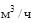 , с жироулавливающим элементом или местом для его установки, с посадочным местом для подсоединения воздуховода


0
0
0
0
0
0
ставка ЕТТ
8418 61 001 1
- - - - абсорбционные тепловые насосы
0**
0**
0**
0**
0**
0**
ставка ЕТТ
8418 69 000 8
- - - прочее
0**
0**
0**
0**
0**
0**
ставка ЕТТ
8418 99 100 9
- - - - прочие
0
0
0
0
0
0
ставка ЕТТ
8424 49 910 0
- - - - предназначенные для установки на тракторах или для буксирования тракторами
0
0
0
0
0
0
ставка ЕТТ
8424 49 990 0
- - - - прочие
0
0
0
0
0
0
ставка ЕТТ
8424 82 910 0
- - - - - распределители порошков, предназначенные для установки на тракторах или для буксирования тракторами
0
0
0
0
0
0
ставка ЕТТ
8424 82 990 0
- - - - - прочие
0
0
0
0
0
0
ставка ЕТТ
8432 21 000 0
- - бороны дисковые
0
0
0
0
0
0
ставка ЕТТ
8432 31 190 0
- - - - прочие
0
0
0
0
0
0
ставка ЕТТ
8432 39 190 0
- - - - прочие
0
0
0
0
0
0
ставка ЕТТ
8433 40 000 1
- - пресс-подборщики
0
0
0
0
0
0
ставка ЕТТ
8433 51 000 1
- - - с момента выпуска которых прошло более 3 лет
0
0
0
0
0
0
ставка ЕТТ
8433 51 000 9
- - - прочие
0
0
0
0
0
0
ставка ЕТТ
8433 53 300 0
- - - машины свекловичные ботворезные и машины свеклоуборочные
0
0
0
0
0
0
ставка ЕТТ
8436 10 000 0
- машины и механизмы для приготовления кормов для животных
0
0
0
0
0
0
ставка ЕТТ
8437 10 000 0
- машины для очистки, сортировки или калибровки семян, зерна или сухих бобовых овощей
0
0
0
0
0
0
ставка ЕТТ
8457 20 000 0
- станки агрегатные однопозиционные
0
0
0
0
0
0
ставка ЕТТ
8462 10 100 1
- - - ковочно-штамповочные гидравлические прессы с усилием прессования 200 МН, с возможностью одновременного размещения на рабочем столе трех штампов, оснащенные системой газового нагрева штампов
0
0
0
0
0
0
ставка ЕТТ
8467 22 100 0
- - - пилы цепные
0
0
0
0
0
0
ставка ЕТТ
8467 22 300 0
- - - пилы дисковые
0
0
0
0
0
0
ставка ЕТТ
8483 10 950 0
- - прочие
0
0
0
0
0
0
ставка ЕТТ
8483 40 900 0
- - прочие
0
0
0
0
0
0
ставка ЕТТ
8501 40 200 4
- - - - - прочие
0
0
0
0
0
0
ставка ЕТТ
8507 20 800 8
- - - прочие
0
0
0
0
0
0
ставка ЕТТ
8701 20 101 3
- - - - экологического класса 4 или выше 7)
0
0
0
0
0
ставка ЕТТ
8701 20 901 5
- - - - с момента выпуска которых прошло более 5 лет, но не более 7 лет
0
0
0
0
0
ставка ЕТТ
8701 20 901 7
- - - - прочие
0
0
0
0
0
ставка ЕТТ
8701 91 100 0
- - - - новые
0
0
0
0
0
ставка ЕТТ
8701 91 900 0
- - - прочие
0
0
0
0
0
ставка ЕТТ
8701 92 100 0
- - - - новые
0
0
0
0
0
ставка ЕТТ
8701 92 900 0
- - - прочие
0
0
0
0
0
ставка ЕТТ
8701 93 100 0
- - - - новые
0
0
0
0
0
ставка ЕТТ
8701 93 900 0
- - - прочие
0
0
0
0
0
ставка ЕТТ
8701 94 100 9
- - - - - прочие
0
0
0
0
0
ставка ЕТТ
8701 94 900 0
- - - прочие
0
0
0
0
0
ставка ЕТТ
8701 95 100 9
- - - - - -прочие
0
0
0
0
0
ставка ЕТТ
8701 95 900 0
- - - прочие
0
0
0
0
0
ставка ЕТТ
8702 20 119 2
- - - - - - - прочие
0
0
0
0
0
ставка ЕТТ
8702 20 119 4
- - - - - - - прочие
0
0
0
0
0
ставка ЕТТ
8702 20 119 9
- - - - - - прочие
0
0
0
0
0
ставка ЕТТ
8702 20 199 2
- - - - - - прочие
0
0
0
0
0
ставка ЕТТ
8702 20 199 4
- - - - - - прочие
0
0
0
0
0
ставка ЕТТ
8702 20 199 6
- - - - - - - прочие
0
0
0
0
0
ставка ЕТТ
8702 20 199 9
- - - - - - - прочие
0
0
0
0
0
ставка ЕТТ
8702 20 919 2
- - - - - - прочие
0
0
0
0
0
ставка ЕТТ
8702 20 919 9
- - - - - - прочие
0
0
0
0
0
ставка ЕТТ
8702 20 999 2
- - - - - - прочие
0
0
0
0
0
ставка ЕТТ
8702 20 999 4
- - - - - - прочие
0
0
0
0
0
ставка ЕТТ
8702 20 999 6
- - - - - - - прочие
0
0
0
0
0
ставка ЕТТ
8702 20 999 9
- - - - - - - прочие
0
0
0
0
0
ставка ЕТТ
8702 30 119 1
- - - - - у которых мощность двигателя внутреннего сгорания больше максимальной 30-минутной мощности электрического двигателя
0
0
0
0
0
ставка ЕТТ
8702 30 119 9
- - - - - прочие
0
0
0
0
0
ставка ЕТТ
8702 30 199 2
- - - - - - прочие
0
0
0
0
0
ставка ЕТТ
8702 30 199 4
- - - - - - прочие
0
0
0
0
0
ставка ЕТТ
8702 30 199 9
- - - - - - прочие
0
0
0
0
0
ставка ЕТТ
8702 30 919 9
- - - - - прочие
0
0
0
0
0
ставка ЕТТ
8702 30 999 2
- - - - - - прочие
0
0
0
0
0
ставка ЕТТ
8702 30 999 4
- - - - - - прочие
0
0
0
0
0
ставка ЕТТ
8702 30 999 9
- - - - - - прочие
0
0
0
0
0
ставка ЕТТ
8702 40 000 9
- - прочие
0
0
0
0
0
ставка ЕТТ
8702 90 119 0
- - - - - прочие
0
0
0
0
0
ставка ЕТТ
8702 90 809 0
- - - прочие
0
0
0
0
0
ставка ЕТТ
8703 21 909 8
- - - - - прочие
10
10
10
10
10
ставка ЕТТ
8703 22 909 8
- - - - - прочие
10
10
10
10
10
ставка ЕТТ
8703 23 194 0
- - - - - - с рабочим объемом цилиндров двигателя более 1500 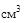 , но не более 1800 

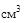 
10
10
10
10
10
ставка ЕТТ
8703 23 198 1
- - - - - - - с рабочим объемом цилиндров двигателя более 1800 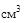 , но не более 2300 

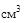 
10
10
10
10
10
ставка ЕТТ
8703 23 198 2
- - - - - - - с рабочим объемом цилиндров двигателя более 2300 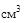 , но не более 2800 

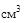 
10
10
10
10
10
ставка ЕТТ
8703 23 198 3
- - - - - - - - автомобили повышенной проходимости, поименованные в дополнительном примечании Евразийского экономического союза 6 к данной группе
10
10
10
10
10
ставка ЕТТ
8703 23 198 8
- - - - - - - - прочие
10
10
10
10
10
ставка ЕТТ
8703 24 109 2
- - - - - автомобили повышенной проходимости с рабочим объемом цилиндров двигателя более 3000 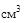 , но менее 3500 , поименованные в дополнительном примечании Евразийского экономического союза 6 к данной группе

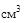 
10
10
10
10
10
ставка ЕТТ
8703 24 109 8
- - - - - прочие
10
10
10
10
10
ставка ЕТТ
8703 24 909 8
- - - - - прочие
10
10
10
10
10
ставка ЕТТ
8703 32 909 8
- - - - - прочие
10
10
10
10
10
ставка ЕТТ
8703 33 199 0
- - - - - прочие
10
10
10
10
10
ставка ЕТТ
8703 40 209 8
- - - - - - у которых мощность двигателя внутреннего сгорания больше максимальной 30-минутной мощности электрического двигателя
10
10
10
10
10
ставка ЕТТ
8703 40 409 8
- - - - - - у которых мощность двигателя внутреннего сгорания больше максимальной 30-минутной мощности электрического двигателя
10
10
10
10
10
ставка ЕТТ
8703 40 592 1
- - - - - - - у которых мощность двигателя внутреннего сгорания больше максимальной 30-минутной мощности электрического двигателя
10
10
10
10
10
ставка ЕТТ
8703 40 599 1
- - - - - - - - у которых мощность двигателя внутреннего сгорания больше максимальной 30-минутной мощности электрического двигателя
10
10
10
10
10
ставка ЕТТ
8703 40 599 3
- - - - - - - - у которых мощность двигателя внутреннего сгорания больше максимальной 30-минутной мощности электрического двигателя
10
10
10
10
10
ставка ЕТТ
8703 40 599 5
- - - - - - - - - у которых мощность двигателя внутреннего сгорания больше максимальной 30-минутной мощности электрического двигателя
10
10
10
10
10
ставка ЕТТ
8703 40 599 8
- - - - - - - - - у которых мощность двигателя внутреннего сгорания больше максимальной 30-минутной мощности электрического двигателя
10
10
10
10
10
ставка ЕТТ
8703 40 709 3
- - - - - - у которых мощность двигателя внутреннего сгорания больше максимальной 30-минутной мощности электрического двигателя
10
10
10
10
10
ставка ЕТТ
8703 40 709 5
- - - - - - у которых мощность двигателя внутреннего сгорания больше максимальной 30-минутной мощности электрического двигателя
10
10
10
10
10
ставка ЕТТ
8703 40 709 8
- - - - - - у которых мощность двигателя внутреннего сгорания больше максимальной 30-минутной мощности электрического двигателя
10
10
10
10
10
ставка ЕТТ
8703 40 809 8
- - - - - - у которых мощность двигателя внутреннего сгорания больше максимальной 30-минутной мощности электрического двигателя
10
10
10
10
10
ставка ЕТТ
8703 50 409 8
- - - - - - у которых мощность двигателя внутреннего сгорания больше максимальной 30-минутной мощности электрического двигателя
10
10
10
10
10
ставка ЕТТ
8703 50 599 1
- - - - - - у которых мощность двигателя внутреннего сгорания больше максимальной 30-минутной мощности электрического двигателя
10
10
10
10
10
ставка ЕТТ
8703 60 209 8
- - - - - - -у которых мощность двигателя внутреннего сгорания больше максимальной 30-минутной мощности электрического двигателя
10
10
10
10
10
ставка ЕТТ
8703 60 409 8
- - - - - - у которых мощность двигателя внутреннего сгорания больше максимальной 30-минутной мощности электрического двигателя
10
10
10
10
10
ставка ЕТТ
8703 60 592 1
- - - - - - - у которых мощность двигателя внутреннего сгорания больше максимальной 30-минутной мощности электрического двигателя
10
10
10
10
10
ставка ЕТТ
8703 60 599 1
- - - - - - - - у которых мощность двигателя внутреннего сгорания больше максимальной 30-минутной мощности электрического двигателя
10
10
10
10
10
ставка ЕТТ
8703 60 599 3
- - - - - - - - у которых мощность двигателя внутреннего сгорания больше максимальной 30-минутной мощности электрического двигателя
10
10
10
10
10
ставка ЕТТ
8703 60 599 5
- - - - - - - - - у которых мощность двигателя внутреннего сгорания больше максимальной 30-минутной мощности электрического двигателя
10
10
10
10
10
ставка ЕТТ
8703 60 599 8
- - - - - - - - - у которых мощность двигателя внутреннего сгорания больше максимальной 30-минутной мощности электрического двигателя
10
10
10
10
10
ставка ЕТТ
8703 60 709 3
- - - - - - у которых мощность двигателя внутреннего сгорания больше максимальной 30-минутной мощности электрического двигателя
10
10
10
10
10
ставка ЕТТ
8703 60 709 5
- - - - - - у которых мощность двигателя внутреннего сгорания больше максимальной 30-минутной мощности электрического двигателя
10'
10
10
10
10
ставка ЕТТ
8703 60 709 8
- - - - - - у которых мощность двигателя внутреннего сгорания больше максимальной 30-минутной мощности электрического двигателя
10
10
10
10
10
ставка ЕТТ
8703 60 809 8
- - - - - - у которых мощность двигателя внутреннего сгорания больше максимальной 30-минутной мощности электрического двигателя
10
10
10
10
10
ставка ЕТТ
8703 70 409 8
- - - - - - у которых мощность двигателя внутреннего сгорания больше максимальной 30-минутной мощности электрического двигателя
10
10
10
10
10
ставка ЕТТ
8703 70 599 1
- - - - - - у которых мощность двигателя внутреннего сгорания больше максимальной 30-минутной мощности электрического двигателя
10
10
10
10
10
ставка ЕТТ
8704 22 910 8
- - - - - прочие
0
0
0
0
0
ставка ЕТТ
8704 32 910 9
- - - - - -прочие
10
10
10
10
10
ставка ЕТТ
8704 90 000 1
- - с полной массой транспортного средства не более 5 т, приводимые в движение только электрическим двигателем
10
10
10
10
10
ставка ЕТТ
8704 90 000 9
- - прочие
10
10
10
10
10
ставка ЕТТ
8705 10 009 1
- - - новые
0
0
0
0
0
ставка ЕТТ
8705 40 000 1
- - новые
0
0
0
0
0
ставка ЕТТ
8708 21 900 9
- - - - прочие
0
0
0
0
0
0
ставка ЕТТ
8708 40 500 9
- - - - прочие
0
0
0
0
0
0
ставка ЕТТ
8716 20 000 0
- прицепы и полуприцепы самозагружающиеся или саморазгружающиеся для сельского хозяйства
0
0
0
0
0
0
ставка ЕТТ
8716 31 000 0
- - прицепы-цистерны и полуприцепы-цистерны
0
0
0
0
0
0
ставка ЕТТ
8716 39 300 1
- - - - - - автомобильные, с полной массой более 15 т и габаритной длиной не менее 13,6 м
0
0
0
0
0
0
ставка ЕТТ
8716 39 300 2
- - - - - - автомобильные рефрижераторные, с внутренним объемом кузова не менее 76 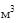 
0
0
0
0
0
0
ставка ЕТТ
8716 39 300 9
- - - - - - прочие
0
0
0
0
0
0
ставка ЕТТ
8716 80 000 0
- транспортные средства прочие
10
10
10
10
10
10
ставка ЕТТ
9018 31 100 1
- - - - для инсулина объемом не более 2 мл
0
0
0
0
0
0
ставка ЕТТ
9018 31 100 9
- - - - прочие
0
0
0
0
0
0
ставка ЕТТ
9018 31 900 9
- - - - прочие
0
0
0
0
0
0
ставка ЕТТ
9018 32 100 0
- - - иглы трубчатые металлические
0
0
0
0
0
0
ставка ЕТТ
9018 90 500 1
- - - системы для взятия и спереливания крови, кровезаменителей и инфузионных растворов
0
0
0
0
0
0
ставка ЕТТ
9406 90 310 0
- - - - теплицы
0
0
0
о
0
0
ставка ЕТТ
      Директор Правового департамента   
Евразийской экономической комиссии

В. И. Тараскин   
